附件 2：交通线路1.动车站到酒店公交车路线：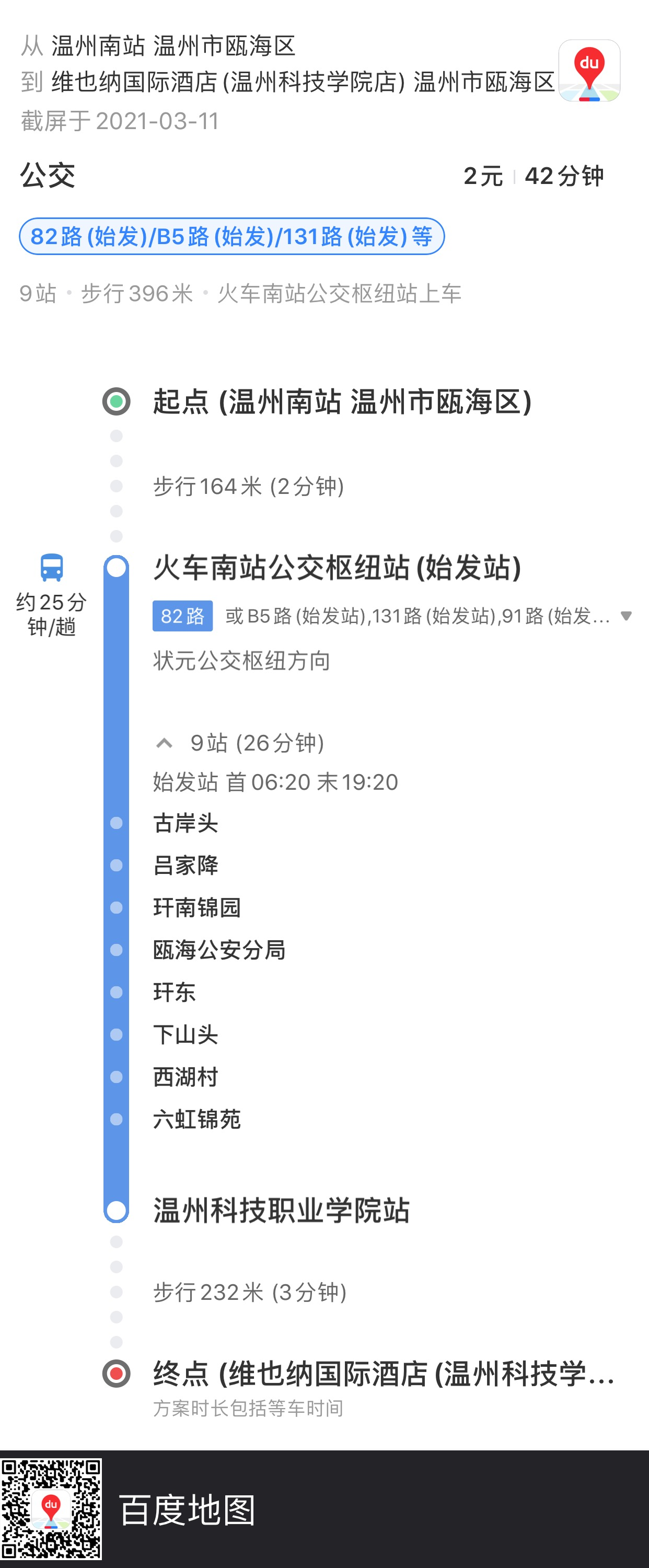 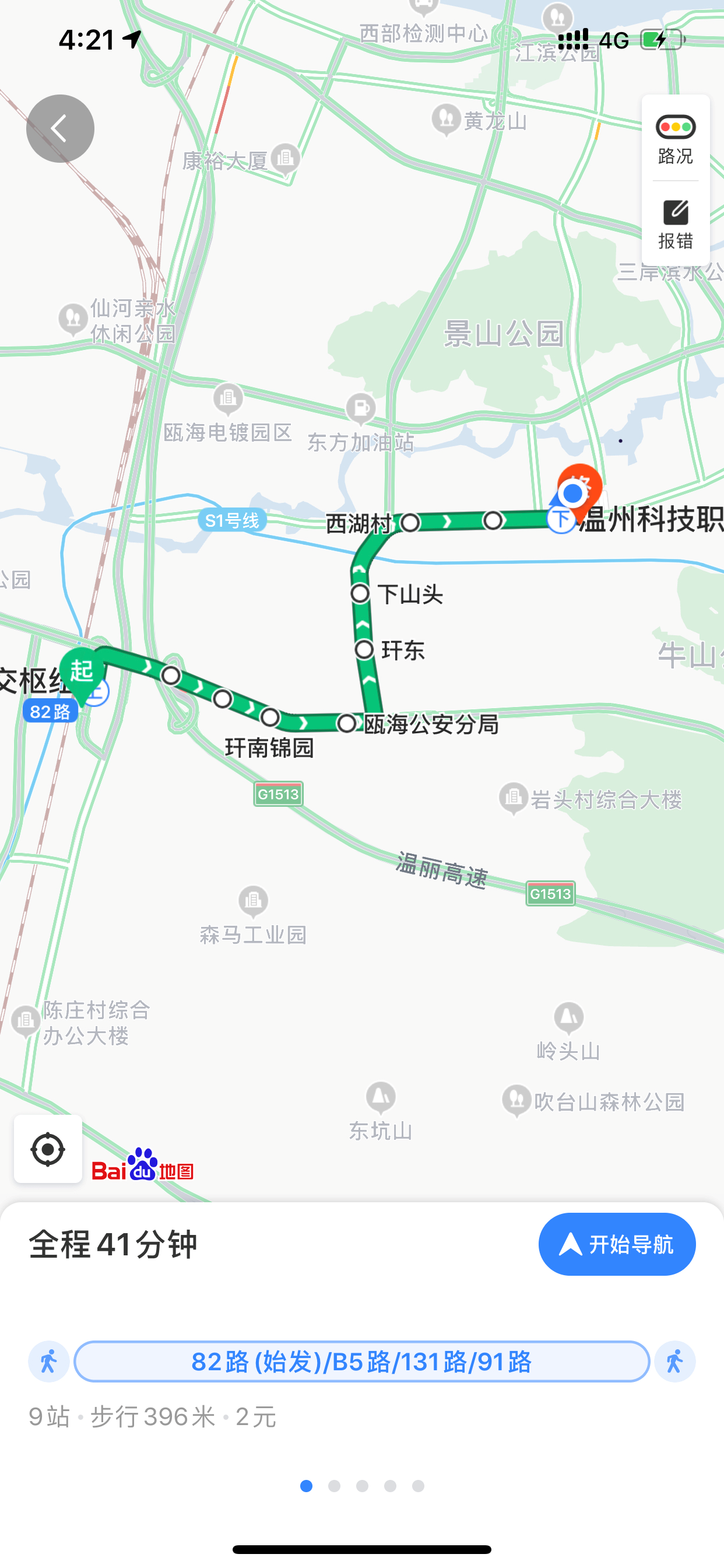 2.机场站到酒店公交车路线：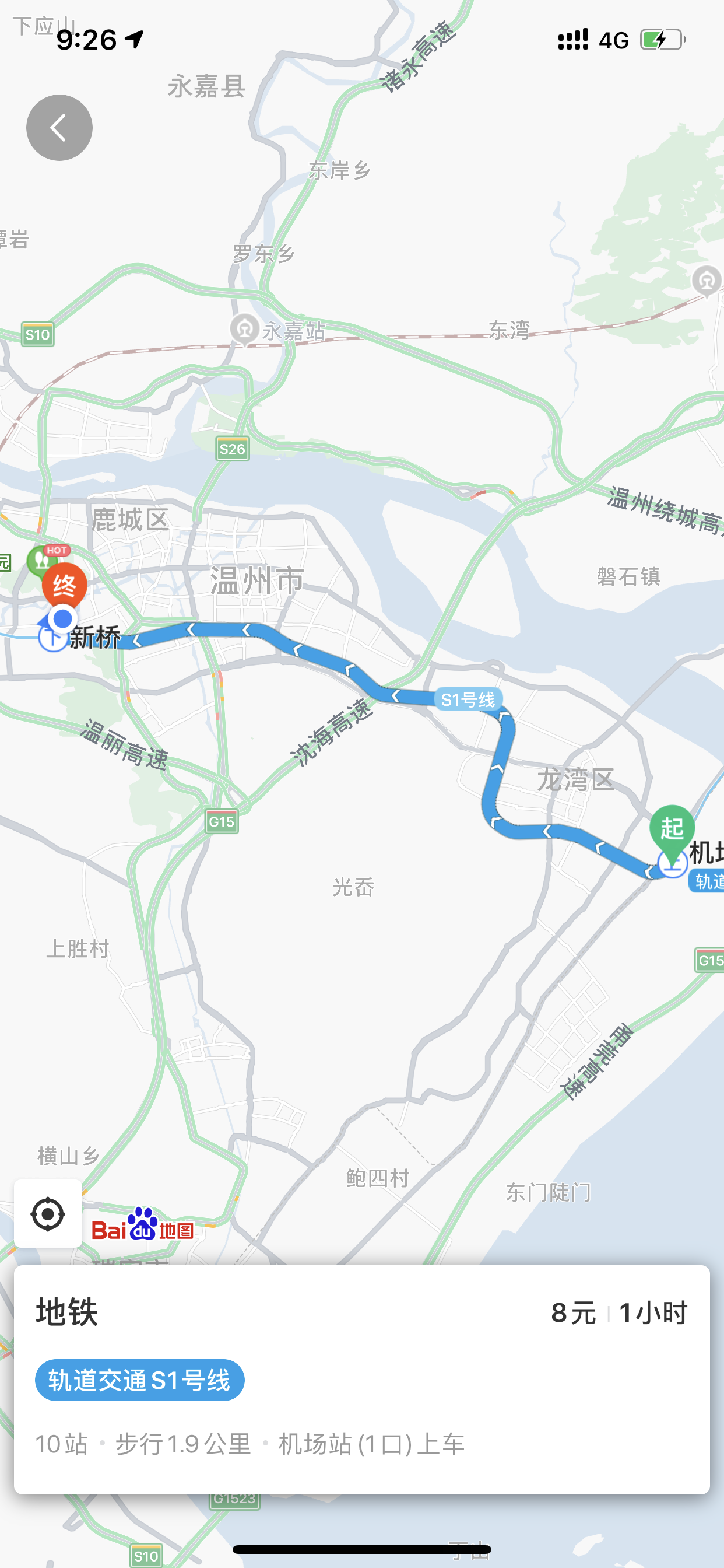 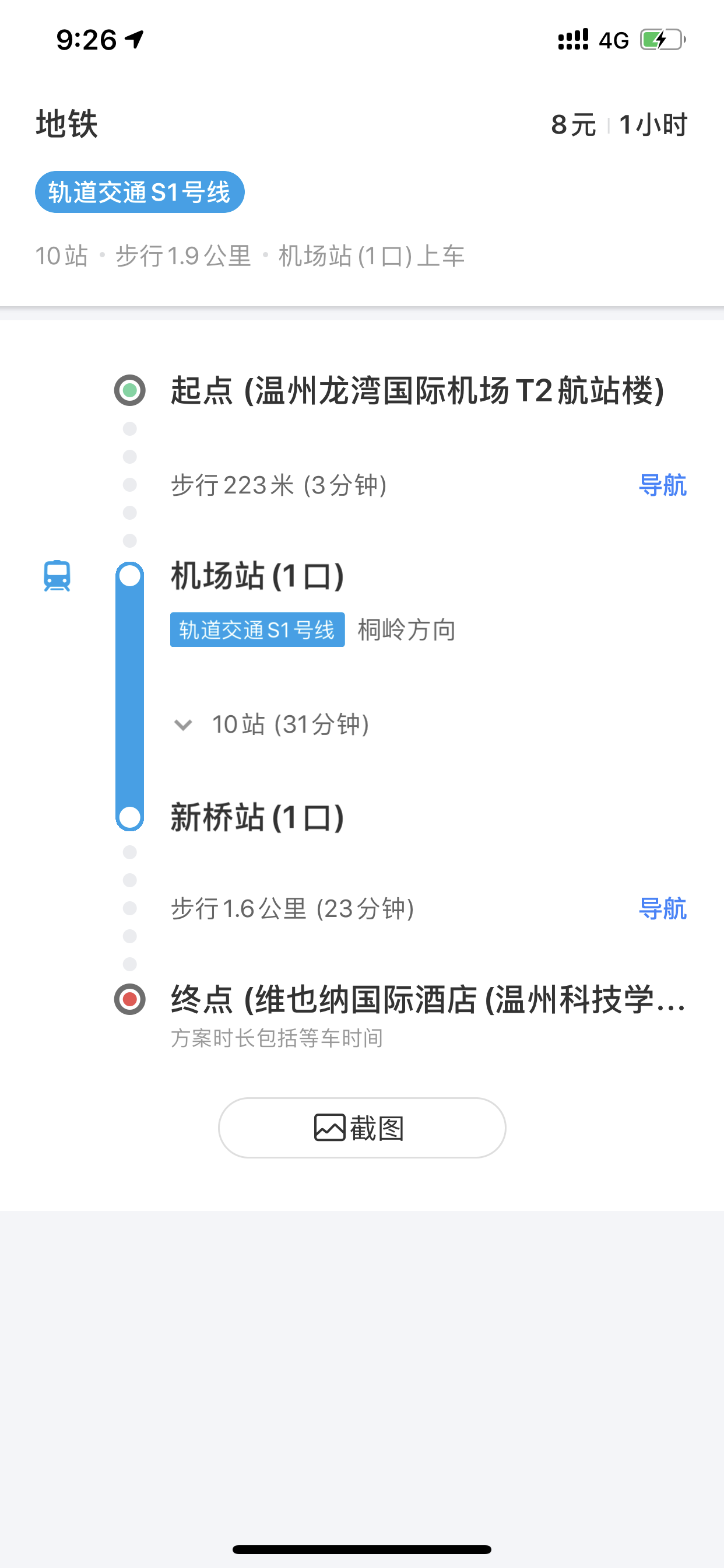 